Notulen van de ledenvergadering gehouden op 11 oktober 2022 in De Bron te Stroe.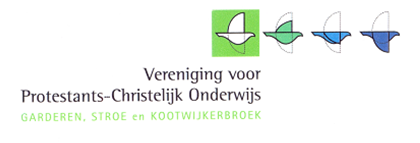 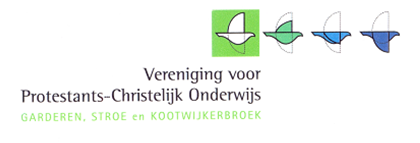 Afwezig: D. Vonck en  E. de GrootOPENING:2 directeuren en het bestuur zijn aanwezig op deze ledenvergadering. Geen verdere leden aanwezig. Een ieder wordt door de voorzitter welkom geheten.Hij leest Johannes 8 en gaat voor in gebed.NOTULEN:De notulen van 06 december 2021, bijgesloten bij de uitnodiging, worden ongewijzigd goedgekeurd en ondertekend.JAARVERSLAG VAN DE SCHOOLVERENIGING OVER 2021:Het jaarverslag over 2021 is te vinden op de sites van de scholen.(Voor het volledige jaarverslag 2021 kunt u zich evt. ook melden bij de voorzitter).Bestuurssamenstelling Het bestuur is tot en met juli 2021 als volgt samengesteld: - Voorzitter: Johan Heemskerk - Secretaris: Jeanet van Kruistum, vanaf augustus 2021: Bertine van Roozelaar.- Penningmeester: xxx- Algemene leden: Reinier Boeve, Arjan van de Kamp en Bertine van Roozelaar (t/m juli 2021).FINANCIEEL VERSLAG 2021:Het financieel verslag 2021 is op te vragen en in te zien bij de algemeen directeur D. Vonck.De jaarrekening over 2021 is vastgesteld.MEDEDELINGEN BESTUUR/ BESTUURSVERKIEZING:Aftredend: -Nieuw bestuurslid, m.i.v.: september 2022: J. Hazeleger- Peelen uit Kootwijkerbroek.RONDVRAAG:						Geen. 				SLUITING:			De voorzitter sluit de vergadering af met gebed.